Fundación Amigó organiza el seminario internacional ‘El poder de actuar’ El seminario reunirá a más de 300 profesionales de disciplinas como el trabajo social, psicología o educación social que participarán de manera presencial o a través de streaming.Madrid, 11 de mayo de 2016.- Fundación Amigó, como miembro de la Red de Educadores Sociales de Europa – Educ Europe, organiza en Valencia los días 18, 19 y 20 de mayo de 2016 el seminario “El poder de actuar”, con el apoyo de la Unión Europea a través del programa Erasmus +. El seminario es el acto final del proyecto de investigación “Empoderamiento de actores en la intervención con jóvenes y adultos en riesgo de exclusión social” realizado entre 2014 y 2016 por las organizaciones pertenecientes a Educ-Europe, creada en 2007 con el objetivo de impulsar la promoción de los educadores sociales como actores responsables que contribuyen al desarrollo personal y social de las personas y a construir un mundo más justo. En esta red participan organizaciones de diferentes países de Europa como Bélgica, España, Francia, Italia, Polonia y Rumanía.
Los resultados del proyecto, financiado por el programa Erasmus +, serán presentados en el seminario, en el que participarán de manera presencial y a través de streaming más de 300 profesionales dedicados al trabajo con personas en riesgo de exclusión. Dichos resultados contribuyen a los objetivos de la Unión Europea para luchar contra la pobreza y la exclusión. Asimismo, realiza aportaciones para el desarrollo y el fortalecimiento de las capacidades de empoderamiento de los profesionales vinculados con esta tarea, promoviendo su interacción con los beneficiarios, familias, colaboradores y otros grupos. Entre los resultados concretos se encuentran módulos de formación, prácticos y útiles, para todas las personas vinculadas con el tema. Objetivos del seminario1. Difundir los resultados de dos años de investigación y transferencia de conocimientos en torno al empoderamiento que se han dado entre actores sociales (educadores y trabajadores sociales, pedagogos, psicólogos y beneficiarios).2. Facilitar herramientas prácticas y actuales para poder promover el empoderamiento en el ámbito de la intervención social. A quién va dirigido1. Profesionales como educadores, trabajadores sociales, educadores sociales, pedagogos, psicólogos, integradores sociales, etc.2. Estudiantes de estas disciplinas.3. Personas interesadas en el fenómeno del empoderamiento y en la intervención con jóvenes y adultos en riesgo de exclusión social.Inscripciones streamingEl seminario se puede seguir de manera gratuita a través de streaming. Para ello, se puede completar el registro de inscipción en  www.fundacionamigo.org/educeuropeSobre Fundación AmigóEntidad sin ánimo de lucro que desde 1996 trabaja para proteger a la infancia, juventud y familias vulnerables o en riesgo de desprotección. Entre sus ámbitos de actuación destaca la intervención en justicia juvenil, protección de menores, sensibilización y cooperación internacional. Durante 2015 trabajaron con más de 16.000 niños, niñas, adolescentes y jóvenes.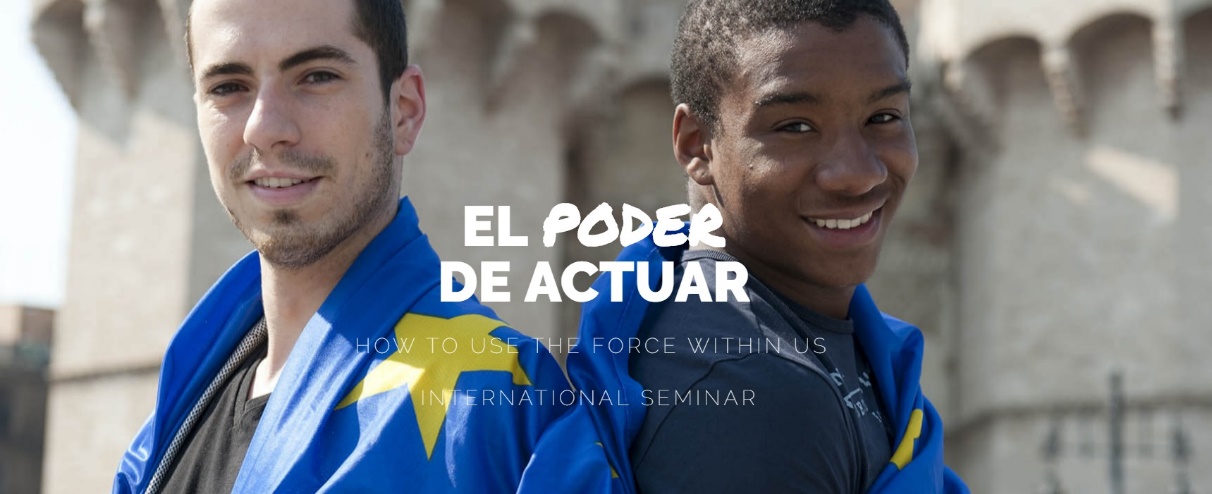 